NORTHCHURCH PARISH COUNCIL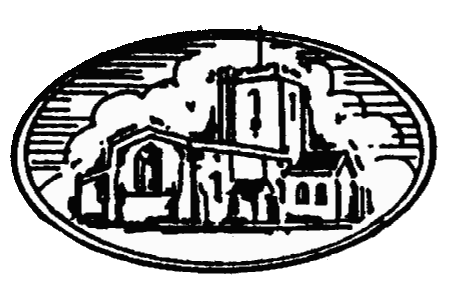 Mrs. Usha Kilich Parish Clerk Northchurch Parish Council116D High StreetNorthchurchHP4 3QNTel. 01442 876911  email: northchurch.parishcouncil@zen.co.ukwebsite: www.northchurch.parishcouncil.@zen.co.ukMINUTES of the NORTHCHURCH PARISH COUNCIL (Held via Remote Meeting Technology)20th April 2020 at 7.30 pmMembers present:Councillors		Godfrey			Clarke			Edwards			Pocock			Rees			Pringle			Somervail			Holditch	Others Present:				Clerk/RFO Usha Kilich, County Councillor Douris and three members of the public.MINUTES63.	To receive Apologies for non-participationThere were no apologies to record.64.	To receive declarations of interest regarding items on the agenda	There was no declaration of interest to record.  	 65.	Minutes of the last meeting held on Monday 2nd March 2020	The minutes of the Full Council meeting held on 2nd March 2020 (previously circulated) were 	received and approved in principle.  These will be signed at a Full Council meeting once meeting	in person are permitted.66.	Matters arising from the minutes of the meeting held on 2nd March 2020	1. HSBC Bank Mandate; unable to complete the mandate due to Virtual Meeting.  The item will 	    be on the agenda once meetings in person are permitted.	2. Cllr Douris informed members that the “wrong facing” sign on Hamberlins Lane has been     	    reported, however, Covid 19 has caused major disruptions on works relating to Highways.	--------------------------------------------------		-------------------------------	Cllr Clarke						Date3. Cllr Douris reported that speed and volume device has been ordered, depending on the    results, the whole of the Mandelyns area will have 20 mph restriction, the implementation is     likely to be 2021/22.	4. Cllr Douris informed members that the “refreshing” of white lines on Mandelyns and Herons 	    Elm is scheduled to take place. 67.	Report from County/Borough Councillor (s)68. 	Chairman’s Report & Correspondence68.1	Road Safety Working Group (authorise the limit on expenditure).Cllr Clarke reported that any Road Safety Working Group expenditure will need to be submitted to Full Council for approval of the expenditure.68.2	HSBC changes	Cllr Clarke informed members that there has been changes to bank interest rates.68.3	Moles at the Rec Ground	Cllr Godfrey informed members that the issues of the mole are still there, David Dumpleton	has sent an invoice via Ali Fantham, Cllr Godfrey suggested there will be another invoice 	coming directly from David Dumpleton. The Rec Ground pathway needs to be drained; it is currently water logged at both ends. Cllr Pocock will obtain a quote from Adam Mega.Cllr Somervail informed members that NPC should agree a set of principles for deciding whether to donate funds.68.4	Raiders and Tornadoes meeting with Cllr Somerville	Cllr Somervail reported that Berkhamsted Tornadoes have made good progress and are 	hoping to re-instate their second team.  Cllr Clarke thanked Cllr Somervail for producing a 	report which informed members on the recent development between Berkhamsted Tornadoes	and the Raiders.  68.5	Verge Hardening on Mandelyns (Cllr Clarke supports VH)	Cllr Clarke informed members that it was RESOLVED that NPC wishes to go ahead with double 	yellow lines on Mandelyns.  The correct procedure would be to write to Cllr Douris identifying	where the double yellow lines need to be implemented. Cllr Rees asked if Darrs Lane could 	also be included.  Cllr Douris will request Highways Officer to liaise with NPC, Cllr Douris made 	it known that Northchurch Parish Council will fully, part or match fund the scheme from 	Community Infrastructure Levy (CIL). Action: The Clerk to write to Cllr Douris requesting for double yellow lines on Mandelyns and Darrs Lane. Update the website about the request.68.6	Herts HCC £1300 Locality Budget received for the Entry Gate	Cllr Clarke reported that the sum of £1300 has been received from Cllr Douris for Go20’s Entry  	Gate Project, Cllr Douris confirmed further £700 will be awarded towards the project from 20/21 	Locality Budget.  Action: Cllr Pringle and the Clerk to ascertain Herts Highways or NPC to implement the Entry Gates into Northchurch on Tring Road and New Road. ---------------------------------------------------------			---------------------------------------	Cllr Clarke							Date68.7	Speeding on High Street	Cllr Pringle reported that speeding through Northchurch in recent weeks has been extreme. 	Residents have indicated that emptier roads during lockdown have resulted in vehicles 	travelling at even more excessive speed than usual. A local resident reported feeling unsafe	walking with her pram on the pavement near the Cricket Club at the junction of Dudswell Lane	and Tring Road. Speed Indicator Device indicated many vehicles travelling at excessive speed.Action: Cllr Pringle and the Clerk to write to Police requesting police attendance to Northchurch High Street to discourage the recent spate of speeding cars and motorbikes.  Place the request NPC website.68.8	SSRT Monthly InvoiceCllr Godfrey will liaise with Sunny Side Rural Trust (SSRT) to ascertain what essential work needs to be carried out due to Covid 19 such as emptying of the bins in playgrounds. To discuss the reduction of payments to possibly 80% and the impact this may have on their finances. Cllr Godfrey to report to council members via email.Action: Cllr Godfrey to liaise with SSRT re the above.68.9	HAPTC membershipCllr Clarke proposed whether Northchurch PC should re-join Hertfordshire Association of Parish and Town Councils. It was unanimously RESOLVED for NPC to renew the subscription.68.10	Campaign to Protect Rural England (CPRE)The Clerk informed members this was for information only as the email was previously circulated.68.11	Website Compatibility	Cllr Clarke informed members that NPC’s website is extremely slow, the Clerk to inform Mark 	Cronin of the issue.  Mark to report on how he is getting on with Website Compatibility which 	is being implemented in September 2020.  All Councillors to provide the Clerk with their	photos and short bio for the website.68.12	Double Yellow Lines	Please refer to point 68.5.68.13 	Grant for scrubs	Peter White, a Northchurch resident is running a local volunteer program to supply scrubs to 	local hospitals and care homes. The program raised £7500 and were able to supply 650 scrubs, 	there is a potential to follow up on this; however, further funding is required. Pert White has 	requested that Northchurch to consider future funding.Action: The Clerk to obtain documentary evidence from Peter White to establish his credentials e.g. references and confirmation of his work from local hospitals and a suitable bank account.---------------------------------------------------------			---------------------------------------	Cllr Clarke							Date68.14 	RoSPA Inspection	It was reported that RoSPA would be carrying out the inspection in May 2020.69.	Finance and YTD Summary	The Finance Summary was circulated prior to meeting taking place, there were no questions raised.69.1	Authorising Invoices	Due to Virtual Meeting taking place, it was not possible for invoices to be authorised for 	payments, these will be signed at a Full Council Meeting once meeting in person are permitted.69.2	Community Infrastructure Levy (CiL)	The Clerk informed members that the sum of £12,026 has been received from Dacorum  	Borough Council on the 6th April 2020, the sum will be Earmarked.69.3	Year End Summary	The Year End Summary (previously circulated) were approved for audit purpose, there were 	no questions raised form council members.70.	Allotment Update		Nothing to report.71. 	Next Council Meeting 11th May 2020	The meeting closed at 8.45 pm	---------------------------------------------------------			---------------------------------------	Cllr Clarke							Date